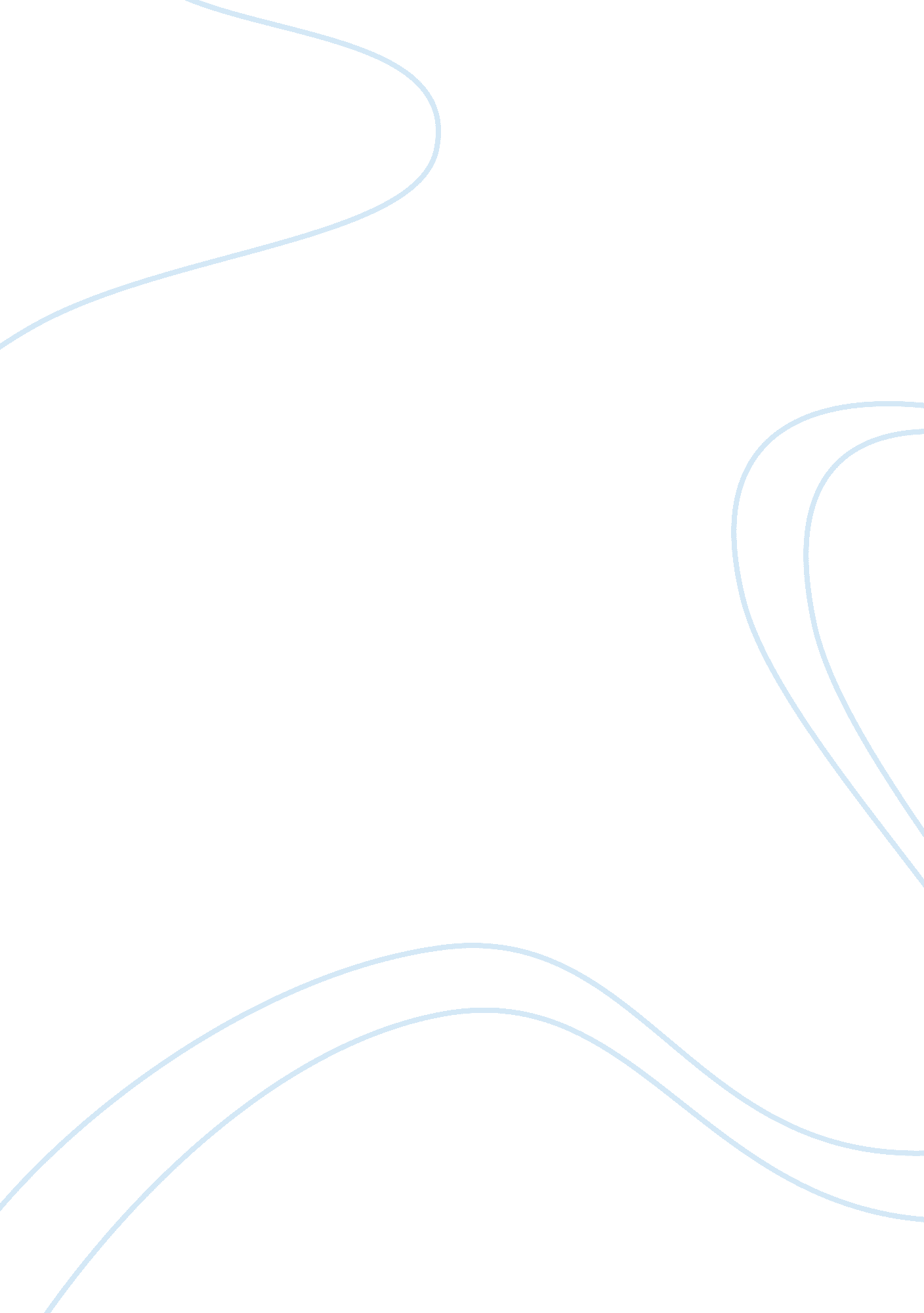 The no idea it was even happening. peopleCountries, United States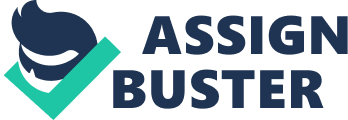 The novel, All The President’s Men, is about two reporters of the Washington Post, Carl Bernstein and Bob Woodward, and them finding out information on the Watergate scandal. The novel follows how all of Nixon’s men, who helped cover up the scandal, are arrested. The book closes with Nixon giving his State of the Union address and saying how he does not plan to stop being the President of the United States.            I already knew about Watergate, but not in this detail. I knew Nixon was almost impeached for it and that he had microphones all over the White House, but I never knew about all of the other people who went down for Nixon’s error.             Corruption happens in many businesses across America. Many people know it happens, but no one does anything about it, yet when the business owners are caught, everyone goes down. I never thought about all of the collateral damage that occurs. I always figured it was only the owner who goes down and never thought about all the people who had no idea it was even happening. People who were just doing what they were told could go down for something that they had no idea they were doing. Their lives could be ruined from doing what they were told. I am worried that this could affect me in the future. I do not plan on owning my own business, but I know I do wish to work at a big corporation one day. One day, I might think I am just doing my job and listening to the boss, but really I could be doing his dirty work and not even know it. If he goes down, I could get in serious trouble too. I found All the President’s Men as an honest portrayal of what Bernstein and Woodward went through during their investigation of how the scandal occurred. I believe the book covered exactly what happened without leaving out a single detail. Michael Adam’s review of the book confirms my belief. Michael Adam’s review of All the President’s Men talks about how the book is a real look into the lives of the two reporters during their time uncovering the truth of Watergate. He believes it goes into their professional and personal failings and their frequent disagreements. The account by Woodward and Bernstein of the Washington Post revealed the deception of the Nixon Administration over the United States of America. I found the book to be a true representation of what occurred leading up to the resignation of President Nixon. The book went through every single detail of who went down, how they found out, and what they did. The novel, All the President’s Men, is about two reporters of the Washington Post, Carl Bernstein and Bob Woodward, and them finding out information on the Watergate scandal. The book helped me realize that not only the boss goes down for corruption. I also found the book to be an honest portrayal of Woodward and Bernstein’s lives while they were uncovering Watergate. Michael Adam’s review of the novel confirmed my beliefs. 